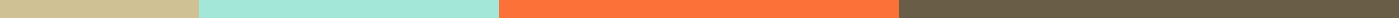 Restaurant Application Form Online─Applicant InformationName: (Text Field)Date of Birth: (Date Picker)Phone Number: (Text Field)Email Address: (Email Field)Address: (Text Area)Position and AvailabilityPosition Applied For: (Dropdown Menu)Desired Salary: (Number Field)Availability: ☐ Full-Time ☐ Part-Time ☐ SeasonalEducation and ExperienceHighest Level of Education: (Dropdown Menu)School/University: (Text Field)Previous Restaurant Experience: (Checkbox) ☐ Yes ☐ NoIf yes, please provide details: (Text Area)ReferencesReference #1 Name: (Text Field)Relation: (Text Field)Contact Number: (Text Field)Consent and Confirmation☐ I consent to background checks as part of the application process.☐ I certify that the information provided is true and complete.Submit Button